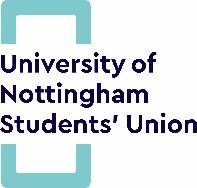 How to Complete your Risk AssessmentPLEASE READ THIS FIRST:Risk assessments are a legal document. They are needed to show that you have considered all the possible risks pertaining to your activity and have been pro-active in putting controls in place to lower the risk to both your members participating in your event and any others who might be affected by what you do.Remember to consider all aspects of your event from Setting up to clearing down.There are two parts to your Risk Assessment Form:Hazard Checklist, Risk Assessment. The Hazard Checklist should be used as a guide to help you think about what risks might be present during your event – it is not an exhaustive list and there may be other hazards relevant to your group/activity and you can add these yourself to Section 8.Step OneComplete the top section of the Hazard Checklist (page 1 of the Risk Assessment form/document), i.e. your name, your position, etc. Step TwoOn the Hazard Checklist, check the boxes next to all the hazards OR potential hazards that (may) affect your event – ensure you consider each section and sub-section on the list.There is a chance to add any specific hazards not already on the form in section 8.Step ThreeFor each area that have checked, note the corresponding Hazard Reference number (e.g. “1.1” = Fire in Building”) in the Hazard Reference column on the main Risk Assessment Sheet. Step FourWork out the type of harm that could potentially be caused by the hazard and make a note of your findings in the second column (e.g.: hazard 5.1 could cause Electric Shock, Fire, Explosions)Then think about how the hazard can be reasonably controlled and record this in column three.Finally if there is anything else you require or could do to control the hazard then record this in column 4.There is an example on the Risk Assessment on how to complete each column properly, and in what level of detail.For any additional help please see any previous copies of your Group’s Risk Assessments or contact susafety@nottingham.ac.uk One-Off Event Risk Assessment Hazard ChecklistSociety / Group Master Risk AssessmentSociety/Group/ClubCanoe PoloAssessment DateAssessment Carried out by Thomas O’HaraApproved ByMain Activities in your EventCanoe polo matchesLocation(s) of EventHolme Pierrepoint country parkMain Activities in your EventCampingLocation(s) of EventMain Activities in your EventLocation(s) of Event1Planning5Sporting Event Hazards1.1Lack of First Aid Provision or Equipment5.1Temperature – Too Hot or Cold1.2Lack of Fire Fighting Measures5.2Crowd / Spectator Medical Emergency1.3Unsafe behaviour by attendees5.3Participant Medical Emergency1.4Poor performance of Stewards/Volunteers5.4Overcrowding1.5Lack of space available for activity5.5Unsuitable Playing Areas / surfaces1.6Inexperienced / novice attendees5.6Poor / Damaged Equipment1.7Young Persons (under 18’s)5.7Inexperienced / Novice Participants2Event Set-up / Preparation6Clear – Down (After the Event)2.1Fire in building or venue6.1Litter / Debris Clearance2.2Blocking fire exits / extinguishers6.2Cash Handling2.3Slips, Trips & Falls6.3Working at Height2.4Insufficient or unsuitable space6.4Lost or Damaged Personal Property2.5Working at Height (e.g. putting up decorations)6.5Transportation to official after-party2.6Lifting & Carrying heavy items6.6Ensuring overly Drunk attendees get home safely2.7Members of the Public2.8Electricity Hazards2.9Chemicals / hazardous substances22.2UNTRAINED PERSONS NAUGHTY       YE3Indoor Events Hazards7General Hazards3.1Large Queues waiting for event7.1Alcohol related accidents / incidents3.2Overcrowding of the Venue7.2Food Poisoning3.3Fire at the Venue7.3Conflict with 3rd Parties / Vendors3.4Medical Emergencies7.4Damage to property / buildings3.5Poor Lighting in the venue7.5Loss / Theft of group equipment 3.6Slips, Trips or Falls7.6Cash Handling 3.7Noise7.74Outdoor Event Hazards8Other Hazards Specific to your REGULAR activity – INSERT AS REQUIRED4.1Bad / Cold / Hot Weather8.1Adverse weather conditions4.2Unsuitable Ground / Surfaces8.2Insufficient Space4.3Members of the Public8.3Fire4.4Use of Electricity Outdoors8.4Lack of communication 4.5Medical Emergencies8.5Insufficient first aid location 4.6Traffic / Vehicles8.6Leptospirosis4.7Inexperienced / Novice Players8.7Tentage, guy lines trip hazard4.8Fire Displays, Fireworks, Lasers8.8Personal cooking4.9Noise8.94.10Communication Difficulties between members of the organising committee.8.10Hazard Ref.Potential Effect/ InjuryExisting Controls in PlaceFurther Controls Required?OFFICE USEWho ByOFFICE USETarget  dateExample5.1Electric shock Fire RiskAll equipment is PAT tested and checked prior to use.Appropriate fire fighting equipment and procedures in place.1.1Lack of appropriate first aid equipment and trainingWhile the club has some well trained members, and at events there are always trained first aiders on call as well as drivers to take members to A and E it will be suggested to train 2 first aiders each year. Ensure every 6 months the First Aid kit is in date and needs no replacements. If used the first kit should be replaced as necessary.Train more members one or two for each team and event. Lack of appropriate first aid equipment and trainingWhile the club has some well trained members, and at events there are always trained first aiders on call as well as drivers to take members to A and E it will be suggested to train 2 first aiders each year. Ensure every 6 months the First Aid kit is in date and needs no replacements. If used the first kit should be replaced as necessary.1.2Lack of Fire Fighting MeasuresInstruct the participants and spectators if they see a fire to avoid area and contact the emergency services and then the event organisers so everyone else at the event can be alerted.1.3Unsafe behaviour by attendeesWarning to the perpetrator if the activity is dangerous or stupid, and immediate removal from the activity if it happens again. Or in extreme cases an immediate removal from activity with no warning.1.6/4.7/5.7Inexperienced / Novice participantsEnsure training session are appropriately structured to help improve novice paddlers with correct techniqueEnsure freshers know how to safely escape a capsized boat at the start of the first session. Teach basic rolling skills as soon as possible as well as correct paddling technique to escape dangerous situations. Ensure at white water events people are placed in the correct category and in polo have teams by ability.First aid training for more members2.1Fire in building or venueOutdoor venue so fire risk is minimised any of the structures that may be used participants must follow the buildings fire evacuation plan and alert the appropriate authoritiesMake sure there is a plan in place for putting out/making safe the campfire when we are finished using it2.3Slip / trip / fall hazardsLifeguards with medical training. Medical room close by. Rules in place such as no running. First aiders at all major competitions available as standby. First Aid kit to be taken to all events.First aid training for more members – lifeguards also present2.4Insufficient or unsuitable spaceThe area will be inspected by the organiser or a member of the committee to check it is suitable before the setup begins2.6Lifting & carrying heavy itemsLimit the number of heavy items that need carrying by parking vehicles as close as possible and insure proper carrying technique is used for the items that need to be lifted. Work together to lift heavier items.2.9Hazardous Substances / chemicalsInspect water quality before use/ avoid dead animals and areas of stagnant water4.1/5.1Temperature (too hot/cold)Appropriate kit will be provided to reduce the effects of cold, sunscreen will be brought to all outdoor events and adequate water facilities will be provided. Emergency numbers/ details and medical history recorded for every member.Advise members to wear sunscreen and advise them to bring appropriate clothing for off the water. Supply appropriate clothing for on the water where necessary Temperature (too hot/cold)Appropriate kit will be provided to reduce the effects of cold, sunscreen will be brought to all outdoor events and adequate water facilities will be provided. Emergency numbers/ details and medical history recorded for every member.4.1Adverse weather conditionsMost weather conditions are ok as long as they don’t limit visibility and members are suitably dressed.Lightning would require us to stop the activity immediately and get to a safe place.4.2Unsuitable ground/surfaceA visual inspection of the ground can be taken to check if it is too slippery as most of the surface is grass. The pontoon should be checked that they’ve been cleared of mud before the event to increase the grip.4.5/5.3Medical emergenciesFirst aiders provided for the event that can be reached easily (by phone and in a designated location) and the emergency services can be contacted to deal with the emergency4.10Communication Difficulties between members of the organising committee.At events all helpers will carry a mobile phone so there is always a means to contact someone. All helpers will be briefed on emergency protocol. An air horn will be provided to signal emergencies (3 short blasts with one long).5.4Overcrowding at socials/events Vehicles will be provided with information prior to the event on suitable parking to ensure the exits are not obstructed in case of emergencies.Students will provide guidance and direction on where to park on arrival5.6Poor / Damaged EquipmentEquipment will be only used if it meets British canoe polo rules which follows the latest regulations in the sport6.2/7.6Cash HandlingFunding is transferred straight to the treasury by club members6.4Lost or damaged personal propertyItems are kept by the organiser till they are claimed7.1Alcohol related accidents / incidentsA member of the committee will remain sober for club socials to help anyone feeling unwell and monitor how much alcohol is being consumed Everyone else in the club is also responsible for pointing out any excessive drinking behaviourNo hazing or initiations are tolerated 8.1Adverse weather conditionsMost weather conditions are ok as long as they don’t limit visibility and members are suitably dressed.Lightning would require us to stop the activity immediately and get to a safe place.8.2Insufficient SpaceWe are only allowed 12 boats on the water at any one time so we would have to split the session into groups of 12 whilst everyone else waits in a safe place (poolside benches for UP swimming pool)8.3FireHelp everyone out of the water quickly and follow the lifeguards instructions8.4Lack of communication At events all helpers will carry a mobile phone so there is always a means to contact someone. All helpers will be briefed on emergency protocol. An air horn will be provided to signal emergencies (3 short blasts with one long).8.5Insufficient first aid location Emergency shelters will be available for use in locations away from the main first aid tent. 8.6LeptospirosisHand washing and showering after water activities and always before eating.8.7Tentage, guy lines trip hazardAdvise  people to be careful around tents in the info packet8.8Personal cookingAdvise in the information provided that cooking must be done away from tents using only gas burners